Zápisze  Zasedání zastupitelstva města  Jevišovice,konaného dne 11. ledna 2023, od 18:00 hodinv zasedací místnosti Městského úřadu Jevišovice.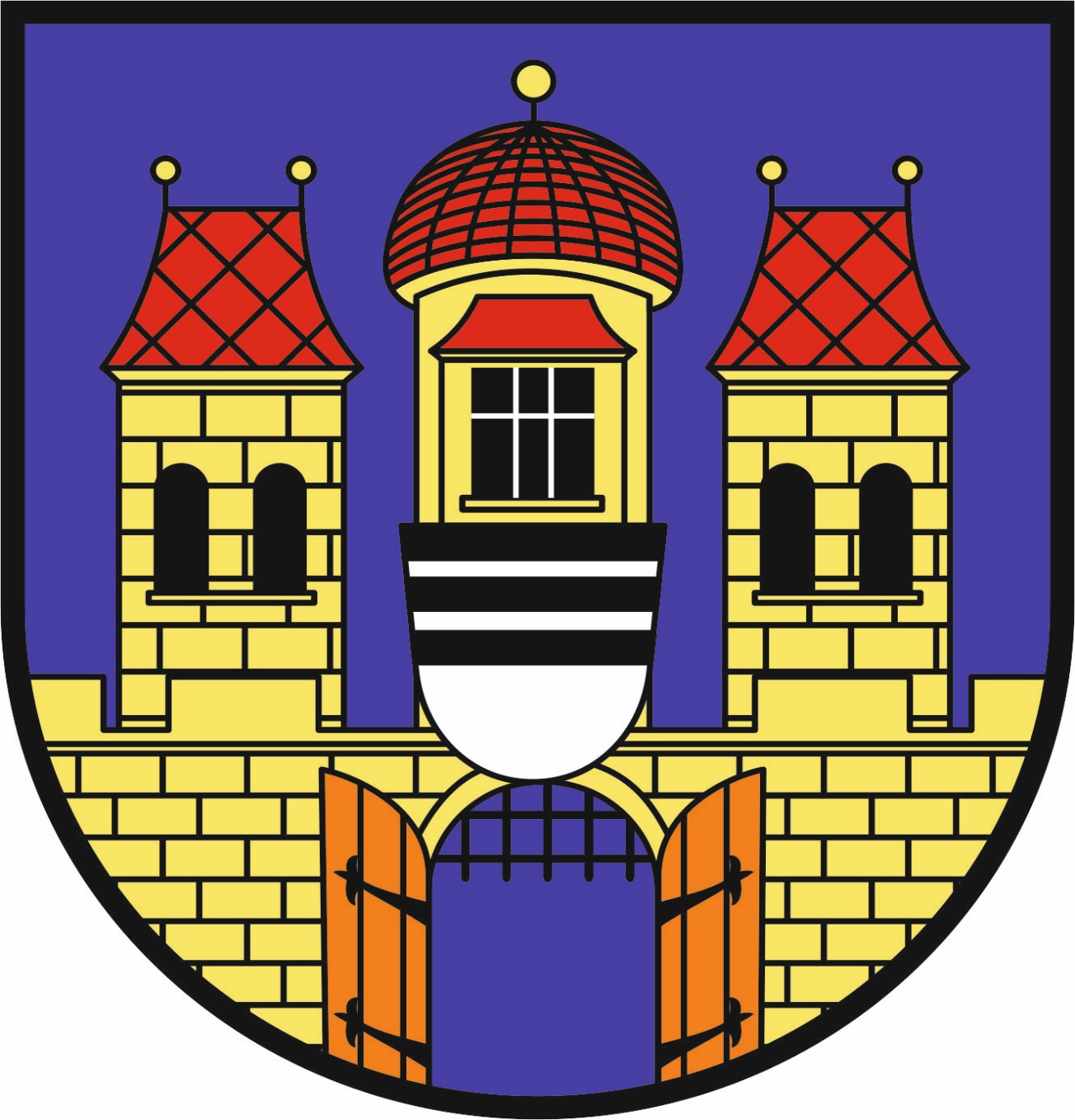 Zasedání Zastupitelstva města Jevišovice (dále též jako „zastupitelstvo“) bylo zahájeno v 18:00 hodin starostou města Pavlem Málkem (dále jako „předsedající“). Předsedající schůze konstatoval, že zasedání bylo řádně svoláno. Předsedající schůze dále z prezenční listiny přítomných členů zastupitelstva konstatoval, že je přítomno 9 členů zastupitelstva (z celkového počtu 9 členů zastupitelstva). Zastupitelstvo je tedy usnášeníschopné.Ověřovatelé zápisu a zapisovatel Předsedající navrhl určit ověřovateli zápisu M. Dočekalovou a T. Makovičku a zapisovatelem R. Auerovou.  K návrhu nebyly vzneseny žádné protinávrhy. Zastupitelstvo města  Jevišovice určuje ověřovateli M. Dočekalovou a T. Makovičku a zapisovatelem R. Auerovou. Výsledek hlasování:   	Pro 9 	 	Proti 0   	Zdrželi se 0Usnesení č. 1 bylo schváleno. Zastupitelstvo města Jevišovice určilo ověřovateli zápisu M. Dočekalovou a T. Makovičku a zapisovatelem R. Auerovou. Předsedající seznámil přítomné s návrhem programu v souladu s pozvánkou, předanou členům zastupitelstva a v souladu s informací zveřejněnou na úřední desce. K návrhu programu nebyly vzneseny návrhy na doplnění. Předsedající dal hlasovat o návrhu programu. Smlouva o zřízení věcného břemene Gasnet Smlouva o zřízení věcného břemene EGD Žádost o poskytnutí dotace Žádost města Znojma o finanční příspěvek Schválení převodu fondů u ZŠ a MŠ Jevišovice Projednání zprávy kontrolního výboru Projednání zprávy finančního výboru Schválení územního plánu ZŠ a MŠ - inventarizace Výsledek hlasování:   	Pro  9		Proti  0  	Zdrželi se  0Usnesení č. 2 bylo schváleno. Zastupitelstvo města Jevišovice schválilo program jednání zastupitelstva.Ad 1) Smlouva o zřízení věcného břemene Gasnet Starosta předložil smlouvu o zřízení věcného břemene s Gasnet, a to pro nemovitost č.p. 221. Již zde byla podepsána smlouva o smlouvě budoucí. Starosta navrhuje usnesení: Zastupitelstvo města Jevišovice schvaluje smlouvu o zřízení věcného břemene se společností GASNET dle přiloženého návrhu, a to pro nemovitost č.p. 221 Jevišovice.   Výsledek hlasování:   	Pro 9	 	Proti 0	 Zdrželi se 0Usnesení č. 3 bylo schváleno.Zastupitelstvo schválilo smlouvu o zřízení věcného břemene se společností GASNET dle přiloženého návrhu, a to pro nemovitost č.p. 221 Jevišovice.Ad 2) Smlouva o zřízení věcného břemene se společností EGD Starosta předložil smlouvu o zřízení věcného břemene s EGD, a to pro nemovitost č.p. 477. Již zde byla podepsána smlouva o smlouvě budoucí. Jedná se o přípojku elektrického vedení pro uvedenou nemovitost.  Starosta navrhuje usnesení: Zastupitelstvo města Jevišovice schvaluje smlouvu o zřízení věcného břemene pro nemovitost č.p. 477 Jevišovice se společností EGD dle přiloženého návrhu.   Výsledek hlasování:   	Pro 9	 	Proti 0	 Zdrželi se 0Usnesení č. 4 bylo schváleno.Zastupitelstvo města Jevišovice schválilo smlouvu o zřízení věcného břemene pro nemovitost č.p. 477 Jevišovice se společností EGD dle přiloženého návrhu. Ad 3) Žádost o poskytnutí dotace Starosta předložil zastupitelům žádost o poskytnutí dotace z rozpočtu města, která přišla datovou schránkou. Jedná se o žádost spolku TAJV, z. s.  na akci Sportovní den mládeže s TAJV v Jevišovicích - 1. ročník. K bodu byla otevřena diskuse. Navržené usnesení: Žádost bude zařazena do ostatních žádostí o dotaci z rozpočtu města Jevišovice a bude o ní rozhodnuto spolu s ostatními žádostmi při schvalování rozpočtu města na rok 2023.    Výsledek hlasování:   	Pro 9	 	Proti 0	 Zdrželi se 0Usnesení č. 5 bylo schválenoZastupitelstvo rozhodlo, že žádost bude zařazena do ostatních žádostí o dotaci z rozpočtu města Jevišovice a bude o ní rozhodnuto spolu s ostatními žádostmi při schvalování rozpočtu města na rok 2023.  Ad 4) Žádost města Znojma o finanční příspěvek Starosta předložil zastupitelům návrh smlouvy o poskytnutí příspěvku městu Znojmo na sociální služby. Starosta objasnil tuto platbu. Jedná se o platbu za poskytované sociální služby v rámci okresu Znojmo. K bodu byla otevřena diskuse. Starosta navrhl usnesení: Město Jevišovice souhlasí s poskytnutím příspěvku ve výši 71 700 Kč dle uvedené smlouvy s městem Znojmem pro rok 2023. Výsledek hlasování:   	Pro 9	 	Proti 0	 Zdrželi se 0Usnesení č. 6 bylo schváleno Usnesení Zastupitelstvo města Jevišovice schválilo smlouvu s městem Znojmem o poskytnutí příspěvku ve výši 71 700 Kč dle přiloženého návrhu pro rok 2023. Ad 5) Schválení převodů fondů ZŠ a MŠ Jevišovice Starosta zastupitelům předložil žádost ZŠ a MŠ Jevišovice o převod finančních prostředků z rezervního fondu do investičního. Důvodem je úhrada pořízení prvků na dětské hřiště. Starosta navrhuje, aby tomuto bylo vyhověno a navrhl usnesení: Zastupitelstvo města Jevišovice souhlasí s převodem finančních prostředků z rezervního fondu ZŠ a MŠ do investičního dle předložené žádosti. Výsledek hlasování:   	Pro 9	 	Proti 0	 Zdrželi se 0Usnesení č. 7 bylo schválenoUsnesení Zastupitelstvo města Jevišovice souhlasí s převodem finančních prostředků z rezervního fondu ZŠ a MŠ Jevišovice do investičního dle předložené žádosti. Ad 6) Projednání zprávy kontrolního výboru Zápis z kontrolního výboru bude zastupitelům zpřístupněn na cloudu. Zastupitelstvo bere na vědomí Ad 7) Projednání zprávy finančního výboru Starosta předložil zápis z finančního výboru. Zápis vyhotovila předsedkyně finančního výboru a tento byl zaslán všem členům zastupitelstva. Zastupitelstvo bere zápis na vědomí. Ad 8) Schválení územního plánu Starosta předložil návrh změny územního plánu č. 2 K předloženému materiálu se otevřela diskuse, kde starosta vysvětlil jednotlivé změny a časový postup (zdržení cca 1 rok). Starosta navrhl následující usnesení: Zastupitelstvo města Jevišovice v souladu se zmocněním dle zákona č. 183/2006 Sb., o územním plánování a stavebním řádu (stavební zákon), ve znění pozdějších předpisů (dále též „stavební zákon“), dle zákona č. 500/2004 Sb., správní řád, ve znění pozdějších předpisů (dále též „správní řád“)   I.o v ě ř u j e v souladu s ust. § 54 odst. 2 stavebního zákona, že změna č. 1 Územního plánu Jevišovice není v rozporu s Politikou územního rozvoje ČR, ve znění jejích aktualizací č. 1, 2, 3, 4 a 5, se Zásadami územního rozvoje Jihomoravského kraje, ve znění Aktualizací 1 a 2, se stanovisky dotčených orgánů a stanoviskem krajského úřadu; II.příslušné podle § 6 odst. 5 písm. c) zákona č. 183/2006 Sb., o územním plánování a stavebním řádu (stavební zákon), ve znění pozdějších předpisů, za použití § 55b odst. 10 stavebního zákona, §  přílohy č. 7 vyhlášky č. 500/2006 Sb., o územně analytických podkladech, územně plánovací dokumentaci a způsobu evidence územně plánovací činnosti, ve znění pozdějších předpisů a § 171 a následujících zákona č. 500/2004 Sb., správní řád, ve znění pozdějších předpisů vydává změnu č. 1 Územního plánu Jevišovice.III.rozhoduje podle ust. § 172 odst. 5 správního řádu o námitkách uplatněných proti návrhu změny č. 1 Územního plánu Jevišovice tak, jak je uvedeno v návrhu rozhodnutí o námitkách, které podle § 53 odst. 1 stavebního zákona připravil pořizovatel (odbor územního plánování MěÚ Znojmo), a které jsou uvedeny v příloze č. 1 tohoto usnesení Zastupitelstva města;IV.souhlasí s vyhodnocením připomínek uplatněných k návrhu změny č. 1 Územního plánu Jevišovice v rámci jeho projednání tak, jak je uvedeno v návrhu vyhodnocení připomínky, které podle § 53 odst. 1 stavebního zákona připravil pořizovatel (odbor územního plánování MěÚ Znojmo), a které je uvedeno v příloze č. 2 tohoto usnesení Zastupitelstva města.Výsledek hlasování:   	Pro 9	 	Proti 0	 Zdrželi se 0Usnesení č. 8 bylo schváleno Usnesení Zastupitelstvo města Jevišovice v souladu se zmocněním dle zákona č. 183/2006 Sb., o územním plánování a stavebním řádu (stavební zákon), ve znění pozdějších předpisů (dále též „stavební zákon“), dle zákona č. 500/2004 Sb., správní řád, ve znění pozdějších předpisů (dále též „správní řád“)   I.o v ě ř u j e v souladu s ust. § 54 odst. 2 stavebního zákona, že změna č. 1 Územního plánu Jevišovice není v rozporu s Politikou územního rozvoje ČR, ve znění jejích aktualizací č. 1, 2, 3, 4 a 5, se Zásadami územního rozvoje Jihomoravského kraje, ve znění Aktualizací 1 a 2, se stanovisky dotčených orgánů a stanoviskem krajského úřadu; II.příslušné podle § 6 odst. 5 písm. c) zákona č. 183/2006 Sb., o územním plánování a stavebním řádu (stavební zákon), ve znění pozdějších předpisů, za použití § 55b odst. 10 stavebního zákona, §  přílohy č. 7 vyhlášky č. 500/2006 Sb., o územně analytických podkladech, územně plánovací dokumentaci a způsobu evidence územně plánovací činnosti, ve znění pozdějších předpisů a § 171 a následujících zákona č. 500/2004 Sb., správní řád, ve znění pozdějších předpisů vydává změnu č. 1 Územního plánu Jevišovice.III.rozhoduje podle ust. § 172 odst. 5 správního řádu o námitkách uplatněných proti návrhu změny č. 1 Územního plánu Jevišovice tak, jak je uvedeno v návrhu rozhodnutí o námitkách, které podle § 53 odst. 1 stavebního zákona připravil pořizovatel (odbor územního plánování MěÚ Znojmo), a které jsou uvedeny v příloze č. 1 tohoto usnesení Zastupitelstva města;IV.souhlasí s vyhodnocením připomínek uplatněných k návrhu změny č. 1 Územního plánu Jevišovice v rámci jeho projednání tak, jak je uvedeno v návrhu vyhodnocení připomínky, které podle § 53 odst. 1 stavebního zákona připravil pořizovatel (odbor územního plánování MěÚ Znojmo), a které je uvedeno v příloze č. 2 tohoto usnesení Zastupitelstva města.Ad 9) Žádost ZŠ a MŠ  JevišoviceZŠ a MŠ Jevišovice žádá zvýšení finanční částky pro inventarizaci DDHM. Starosta předložil přítomným předmětnou žádost a otevřel diskusi. Starosta navrhl usnesení: Zastupitelstvo města Jevišovice souhlasí se zvýšením částky pro inventarizaci drobného dlouhodobého majetku ZŠ a MŠ Jevišovice na částku 3 001,- Kč.Usnesení č. 9  bylo schválenoVýsledek hlasování:   	Pro 9	 	Proti 0	 Zdrželi se 0Usnesení Zastupitelstvo města Jevišovice schválilo zvýšení částky pro inventarizaci drobného dlouhodobého majetku ZŠ a MŠ Jevišovice na částku 3 001,- KčAd 10) Žádost o pronájem pozemku Starosta předložil žádost o paní L. Slavické a pana Tunky o pronájem pozemku 925/1 za účelem parkovací plochy. Žadatelé zde vyznačili plochu, o kterou by měli zájem. Starosta k bodu otevřel diskusi. Bylo navrženo několik variant, které se jednotlivě probíraly: Pozemek pronajmout dle požadavku Žádost zamítnout bez řešení Žádosti nevyhovět, ale upravit protilehlou parcelu, a to 928/1 (část) na parkovací místa. Po dlouhé diskusi byly vyloučeny návrhy a) a b) a starosta navrhl usnesení:  Žádosti o pronájem pozemku 925/1 (část) se nevyhovuje, ale parkování bude umožněno na protilehlé parcele 928/1 (část). Tato parcela bude stavebně upravena a přizpůsobena pro parkování vozidel a stání kontejnerů.  Rozpočet zajistí starosta a předloží zastupitelstvu. Výsledek hlasování:   	Pro 9	 	Proti 0	 Zdrželi se 0Usnesení č. 9 bylo schválenoUsnesení Zastupitelstvo města Jevišovice rozhodlo, že se žádosti o pronájem pozemku 925/1 (část) nevyhovuje, ale parkování bude umožněno na protilehlé parcele č. 928/1 (část).  Tato parcela bude stavebně upravena a přizpůsobena pro parkování vozidel a stání kontejnerů.  Rozpočet zajistí starosta a předloží zastupitelstvu. Ostatní Pracovní poměr zastupitele Tomáše MakovičkyStarosta oznámil, že v únoru zaměstnanec pan Pavel Makovička nastoupí dlouhodobou pracovní neschopnost. Za dobu pracovní neschopnosti navrhuje, aby ho zastupoval zastupitel Tomáš Makovička, a to v pracovní poměru. Starosta navrhuje, aby byl schválen pracovní poměr pro zástup za pracovní neschopnost  s Tomášem Makovičkou, nástup do PP v únoru 2023, místo nástupu Jevišovice a platové poměry dle zastoupeného zaměstnance. Výsledek hlasování:  	Pro 8	 	Proti 0	 Zdrželi se 1Usnesení č. 10   bylo schválenoUsnesení: Zastupitelstvo města schvaluje uzavření pracovního poměru pro zástup za pracovní neschopnost s Tomášem Makovičkou, nástup do PP v únoru 2023, místo nástupu Jevišovice a platové poměry dle zastoupeného zaměstnance.Rozpočtové opatření č. 9,10 Starosta předložil RO č. 9 a 10 a vysvětlil jednotlivé položkyZastupitelstvo bere na vědomí.  Starosta informoval o dotačních možnostech a podání žádostí o dotace Rekonstrukce dětského hřiště ve sportovním areálu - město Jevišovice podá žádost do nadace ČEZ Rekonstrukce školní kuchyně - žádost o dotaci se připravujeDotace z Energoregionu na malou komunální techniku - v roce 2023 podáme žádost o dotaci na techniku na údržbu zeleněRekonstrukce budovy ZŠ a MŠ Jevišovice - budovy Komenia - je možno podat 2 žádosti, a to do programu Ministerstva financí a Ministerstva pro místní rozvoj . Zastupitelé vzali tyto informace na vědomí  Přípoj   elektrického napájení od obce Slatina Starosta informoval zastupitele, že firma E GD, a.s. zpracovala projekt pro vybudování zásobování Jevišovic elektrickou energií a to od obce Slatina. Tato stavba je navržena přes pozemky desítek vlastníků nemovitostí. Jedná se o stavbu dle projektu „Propoj o. Střelice VN828 a o. Krhov Vn173, č. stavby 1040019585“. Starosta informoval, že 1 vlastník nesouhlasí se stavbou a to vlastník parcely 130/31 a 130/20 v k. ú. Slatina.Tento vlastník má vyšší nároky na finanční  vypořádání, než kolik je mu ochotna poskytnout firma E GD. Tento rozdíl činí 40 000 Kč. Starosta navrhuje, aby tuto částku ze svého rozpočtu zaplatilo město Jevišovice, a to za podmínek: Po realizaci stavby a Po zapsání věcného břemene stavby ve prospěch společnosti E GD. Starosta zdůraznil, že se jedná o stavbu pro Jevišovice velmi důležitou nejen při výpadcích proudu, ale také další možnost rozvoje alternativních zdrojů výroby energie. Starosta navrhl usnesení: Město Jevišovice zaplatí úplatu ve výši 40 000 Kč vlastníkovi pozemku 130/31 a 130/20 v k. ú. Slatina. Za souhlas s realizací stavby  „Propoj o. Střelice VN828 a o. Krhov Vn173, č. stavby 1040019585“Úplata bude vyplacena v okamžiku: Po realizaci stavby a Po zapsání věcného břemene stavby ve prospěch společnosti E GD. Výsledek hlasování:   	Pro 5	 	Proti 2	 Zdrželi se 2Usnesení č. 11 bylo schválenoZastupitelstvo města Jevišovice souhlasí se zaplacením úplaty ve výši 40 000 Kč vlastníkovi pozemku 130/31 a 130/20 v k. ú. Slatina za souhlas s realizací stavby „Propoj o. Střelice VN828 a o. Krhov Vn173, č. stavby 1040019585“.Úplata bude vyplacena v okamžiku: Po realizaci stavby a Po zapsání věcného břemene stavby ve prospěch společnosti E GD. Přístavba Komenia Zastupitelka Z. Komůrková požádala, zda by zastupitelům mohl být poskytnut projekt na přístavbu Komenia. Starosta zajistí uveřejnění na cloudu.Nepořádek okolo areálu ADOMI - Eximet Zastupitelka K. Svobodová informovala o nepořádku okolo areálu firmy ADOMI, způsobený stavebními pracemi. Starosta zajistí úklid. Směna s panem Valáškem Zastupitel R. Hubatka vznesl dotaz, jak daleko je směna pozemků s panem Valáškem. Starosta zjistí stav. Dodatek s firmou Inženýrské stavby Jebáček Starosta předložil návrh dodatku ke smlouvě o dílo s firmou Inženýrské stavby Jebáček. K problematice se rozvinula diskuse. Starosta nechal hlasovat, zda zastupitelstvo města Jevišovice souhlasí s dodatkem, dle kterého by byla cena díla cca 4,1 mil. Kč., ale město Jevišovice by se vzdalo všech nároků na smluvní pokuty dle uzavřené smlouvy. Výsledek hlasování:   	Pro 0	 	Proti 0	 Zdrželi se 9Usnesení č. 12 nebylo schválenoZastupitelstvo města Jevišovice nesouhlasí s uzavřením dodatku, jak byl předložen ze strany ISJ.   Konec: 20.15 hod Zastupitelstvo bere na vědomí Zápis byl vyhotoven dne:Zapisovatel:Ověřovatelé:             .............................................. dne ...........................................          .............................................. dne ...........................................Starosta:                    .............................................. dne ...........................................Razítko města :